ГБУЗ НО  «Выксунская центральная районная больница»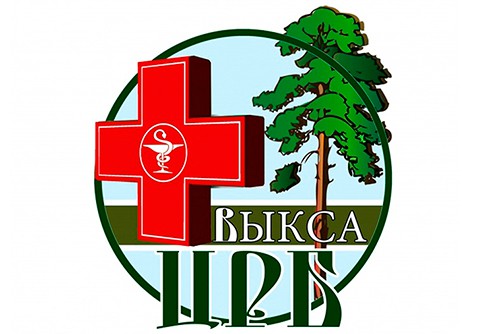 Приглашает  на работу!!!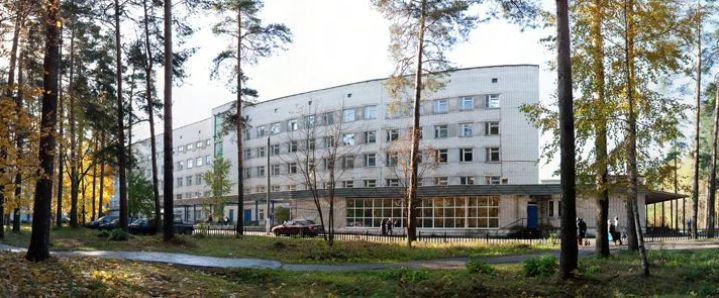 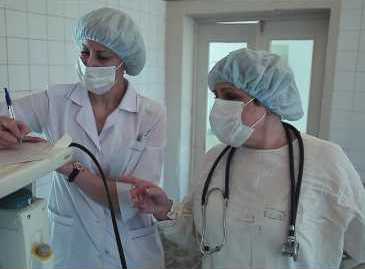 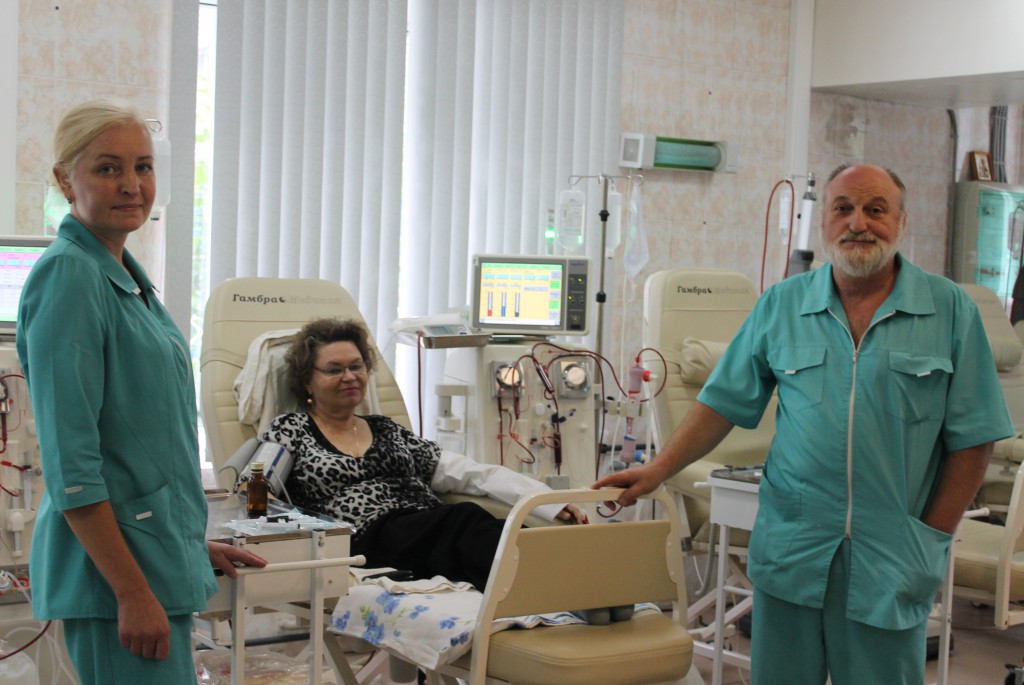 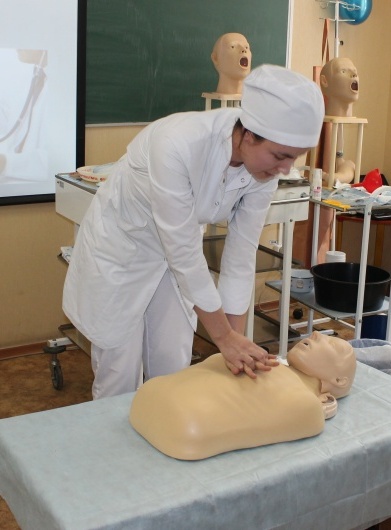 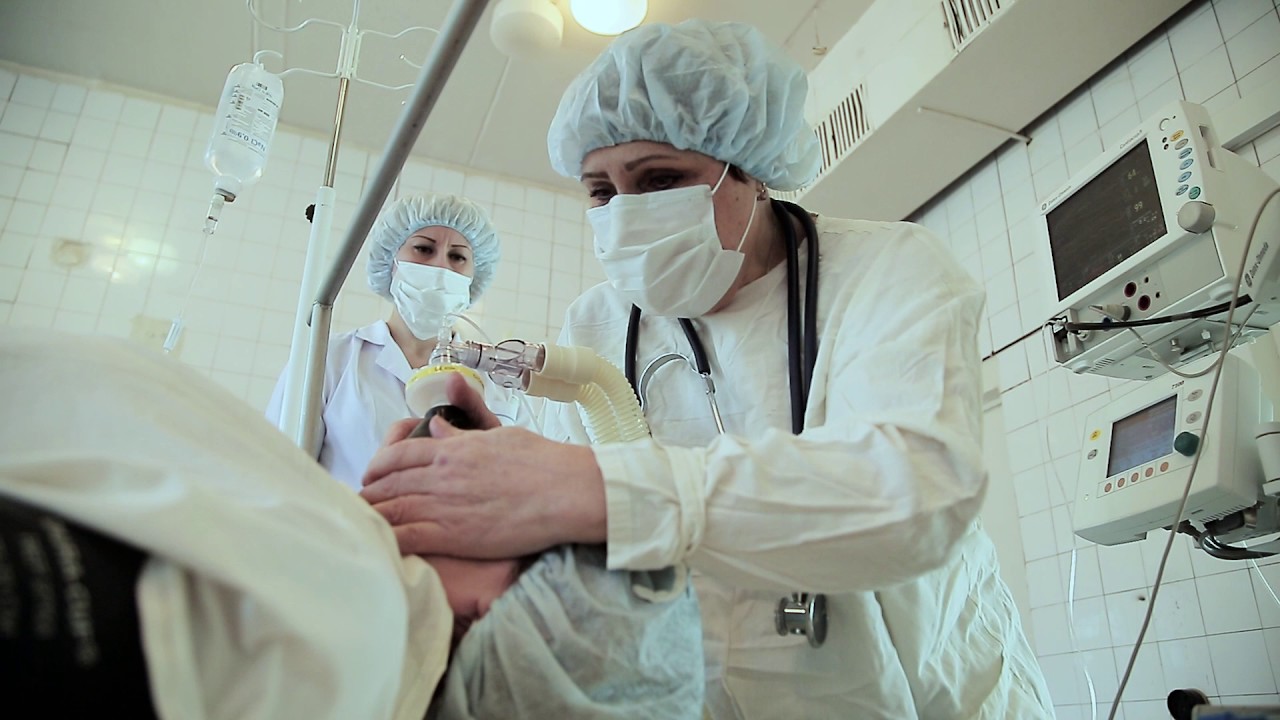 Список вакансий:Врач-  терапевт участковый;Врач-терапевт терапевтического отделенияВрач- педиатр участковый и дошкольно-школьного отделения;Врач-неонатолог;Врач- анестезиолог- реаниматолог Врач- невролог  Врач- кардиолог;Врач- инфекционист;Врач- офтальмолог городская поликлиники ; Врач- рентгенолог рентгенодиагностического отделения;Врач - функциональной диагностики;Врач -  ультразвуковой диагностики4 Врач-  психиатр-нарколог; Врач -психиатр детский;Врач- патологоанатом;Врач - скорой медицинской помощи ;Врач  по медицинской реабилитации;Врач по лечебной физкультуре;Врач клинической лабораторной диагностик;Врач-  травматолог-ортопед; Врач –хирург;Врач-  акушер-гинеколог .Возможны совместительства, подработки, дежурства. Все подробности работы- при личном собеседовании.Почтовый адрес:  Нижегородская обл. г.Выкса ул. Красные Зори д.16/2Номер контактного телефона(отдела кадров):  3-55-17; 3-48-51; 3-52-80.Электронный адрес: crbokvyksa@mail.ru